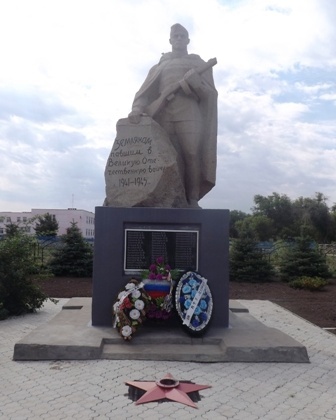 Уважаемые жители Николаевского муниципального образования.Одной из главных задач бюджетной политики является обеспечение прозрачности и открытости бюджетного процесса. Для привлечения большого количества граждан к участию в обсуждении вопросов формирования бюджета района и его исполнения разработан «Бюджет для граждан».«Бюджет для граждан» предназначен прежде всего для жителей, не обладающих специальными знаниями в сфере бюджетного законодательства. Информация «Бюджет для граждан» в доступной форме знакомит граждан с основными характеристиками бюджета Николаевского муниципального образования.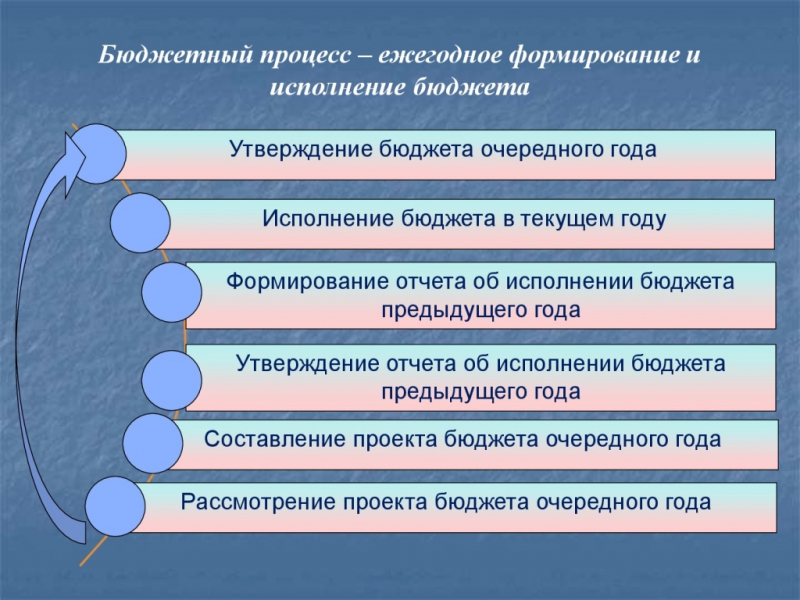    Что такое бюджет?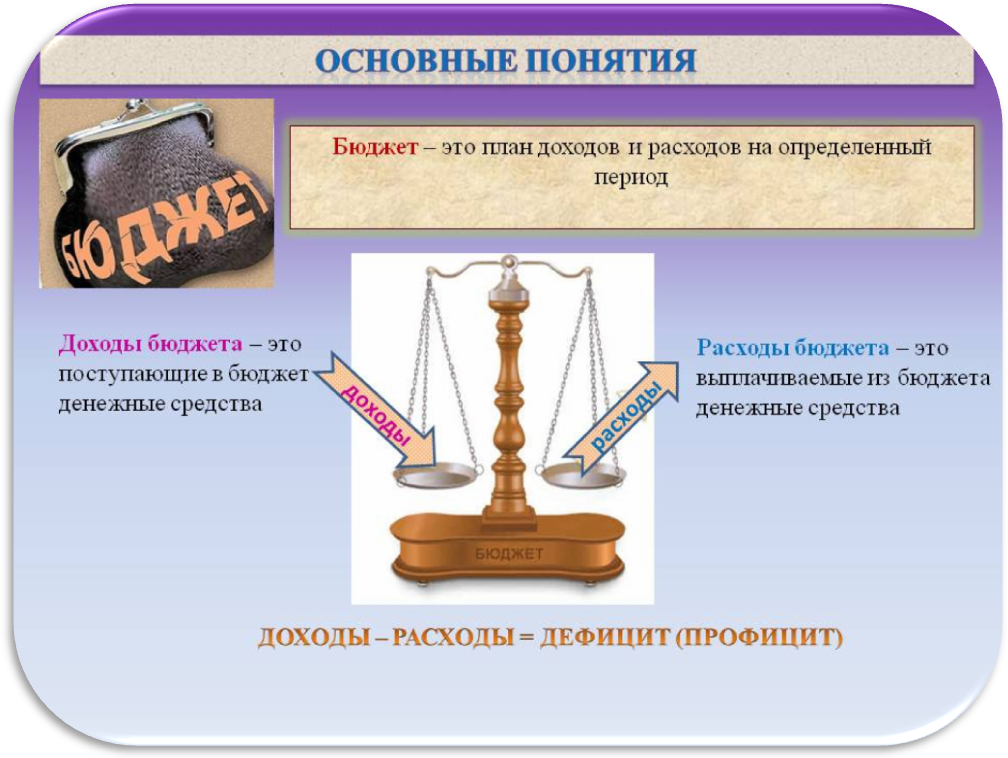 Исполнение бюджета Николаевского муниципального образования за 2020 годтыс. руб.	Зачем нужны бюджеты?Для выполнения своих задач муниципальному образованию необходим бюджет, который формируется за счет сбора налогов и безвозмездных поступлений направляемых на финансирование бюджетных расходов.Основные характеристики бюджетаМежбюджетные трансферты - основной вид безвозмездных перечислений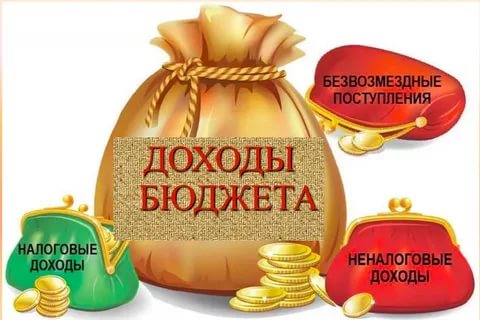 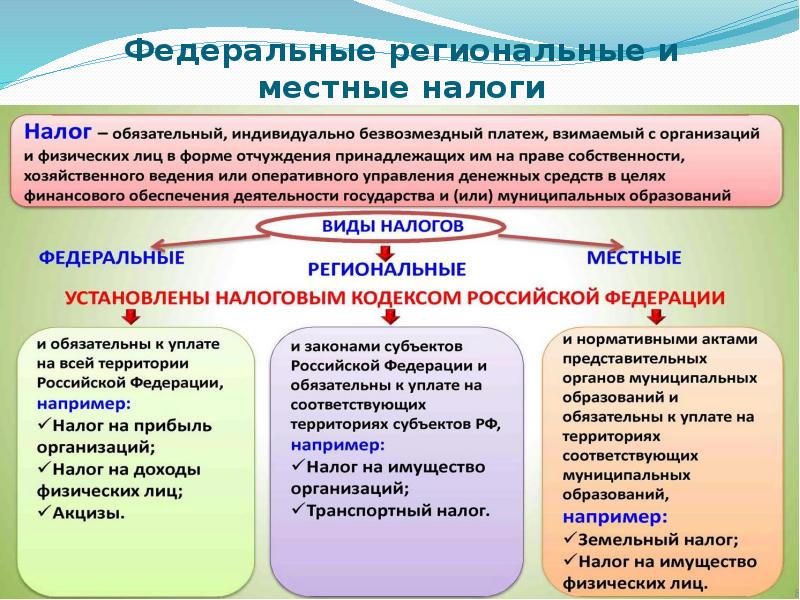 Налоги, зачисляемые в бюджет муниципального образования                         в 2020 году Структура доходов бюджета Николаевского муниципального образования                                                                                               тыс. руб.Доходы в 2020 году составили – 1805,7 тыс. руб. Доходы бюджета Николаевского муниципального образования в расчете на 1 жителя( численность населения Николаевского муниципального образования на 01.01.2020г. 563 человек)                     Основными бюджетообразующими доходами бюджета муниципального образования являются земельный налог,  единый сельскохозяйственный  налог и налог на доходы физических лиц.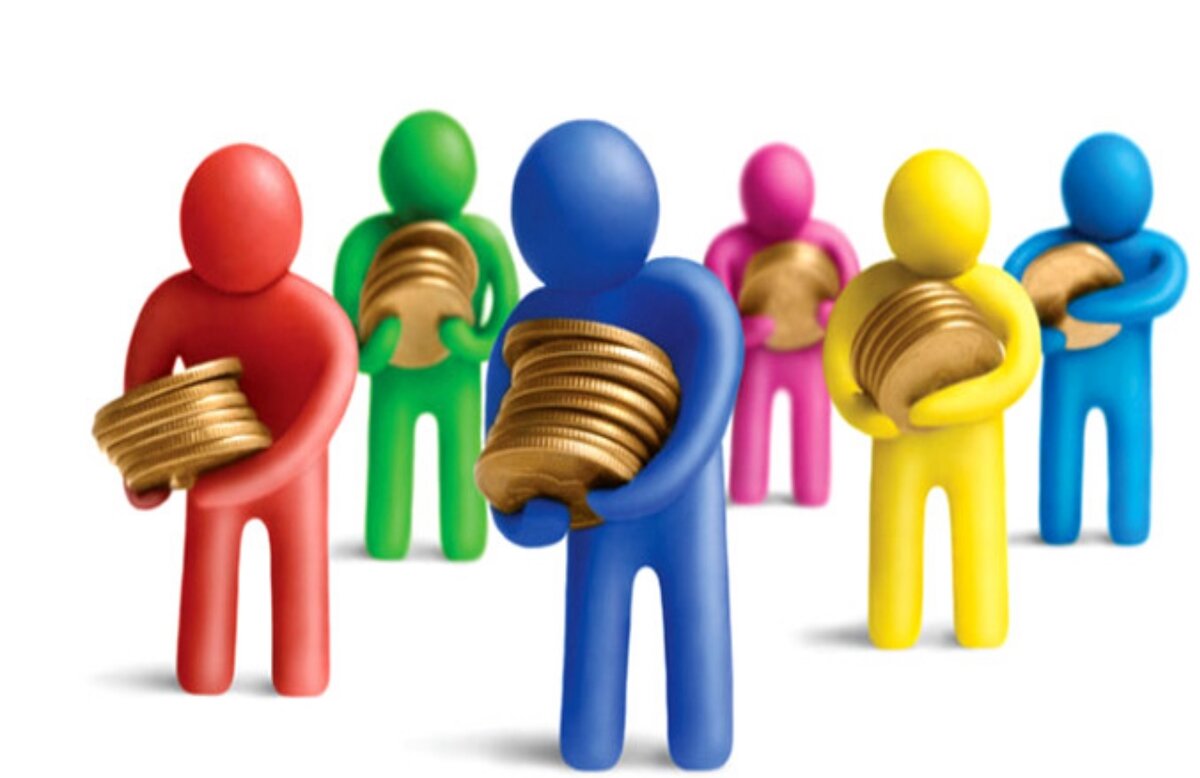 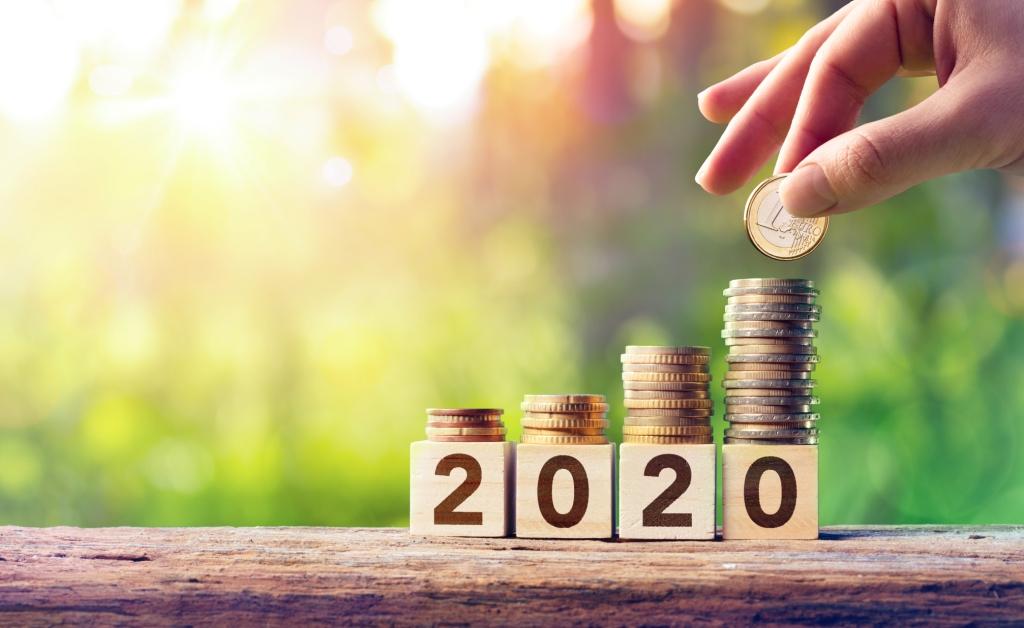 РАСХОДЫ.Расходы бюджета – выплачиваемые из бюджета денежные средства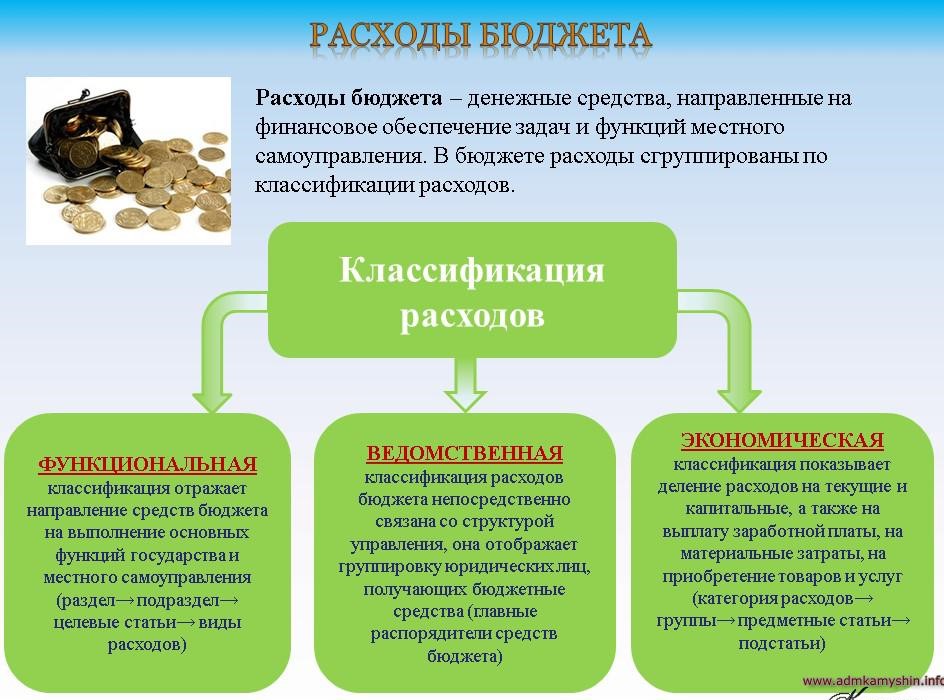 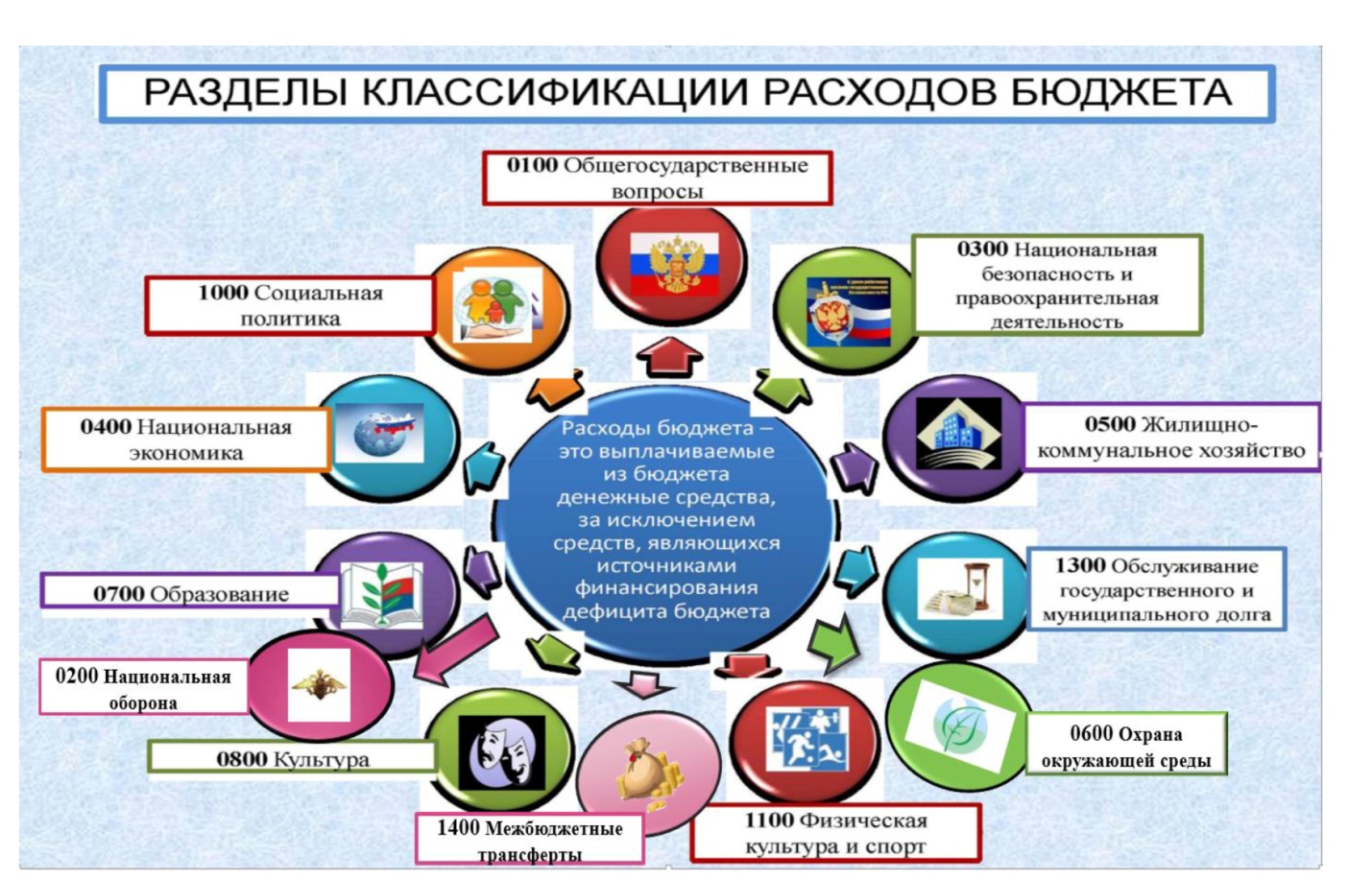 Структура расходов бюджета Николаевского муниципального образования по разделам за 2020 год.													                                                    %Структура расходов.Расходы бюджета Николаевского муниципального образования по основным разделам на душу населения				                                                                                                              руб.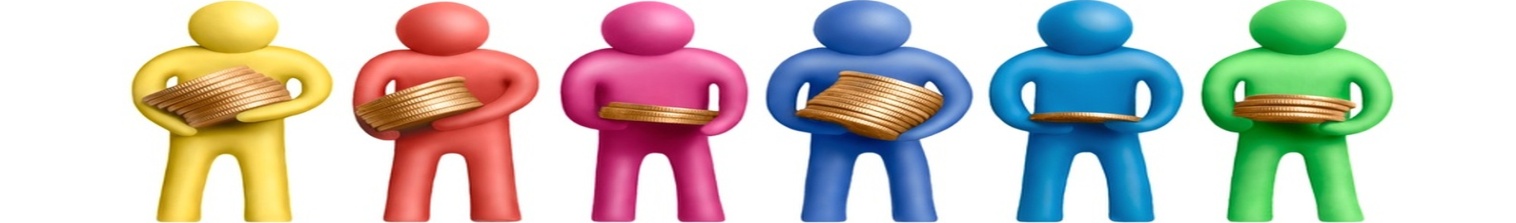 Общий объем и структура расходов	                                                тыс. руб.Исполнение муниципальных программ бюджета Николаевского муниципального района  за 2020 год(тыс. рублей)Муниципальный долг в Николаевском муниципальном образовании по состоянию на 01.01.2021г. – отсутствует.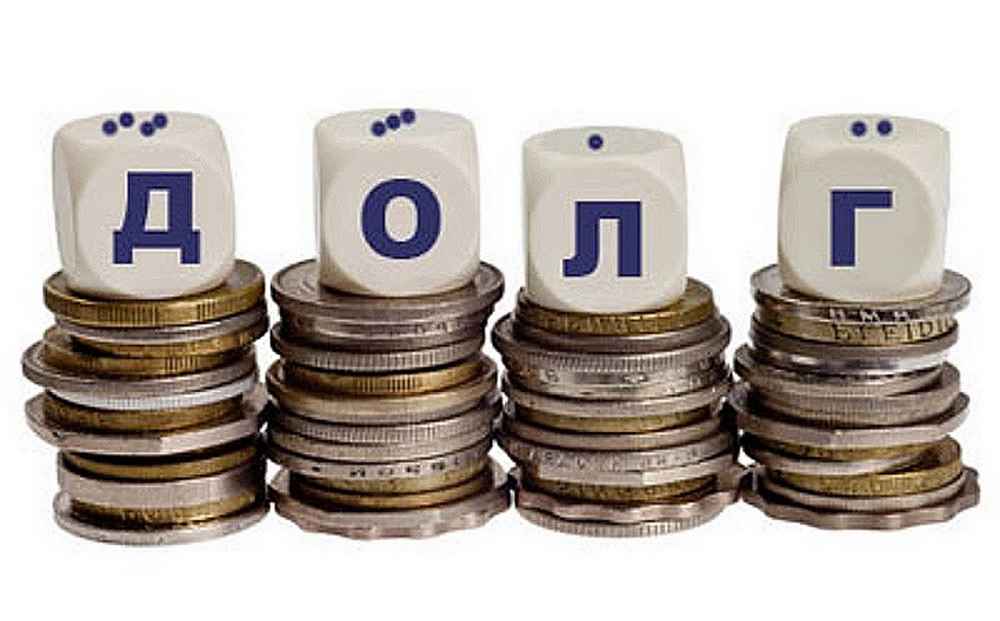 Контактная информация:        Адрес:  413320, Саратовская область, Ивантеевский район с.  Николаевка.                       График работы с 8-00 до 17-12, перерыв с 12-00 до 13-00.                      Телефоны  (8 84579 5-44-21)                       Тел.5- 44-21                                                             Глава Николаевского муниципального образования   Демидов А.А.                                                   Электронная почта: nikolaevkaadm2@yandex.ruПоказателиПлан 2020 годаФакт 2020 годаДоходы, в том числе1701,91805,7Налоговые, неналоговые доходы1157,21261,0Безвозмездные поступления 544,7544,7Расходы, в том числе 1996,21978,6Общегосударственные вопросы1371,51356,9Национальная оборона90,990,9Жилищно-коммунальное хозяйство530,7527,7Другие расходы3,13,1Баланс (доходы-расходы)(-)Дефицит или профицит(+)-294,3-172,9Доходы бюджетаДоходы бюджетаДоходы бюджетаНалоговые доходыНеналоговые доходыБезвозмездные поступления- налог на доходы физических лиц,- единый сельскохозяйственный налог, - налог на имущество физических лиц,- земельный налог,- доходы от использования муниципального имущества,- доходы от продажи материальных и нематериальных активов,- штрафы за нарушение законодательства;- прочие неналоговые доходы- дотации;- субсидии;- субвенции;- иные межбюджетные трансферты;Виды межбюджетныхтрансфертовОпределениеАналогия в семейномбюджетеДотации (от лат. «Dotatio» –дар, пожертвование)Предоставляются без определения конкретной цели их использованияВы даете своему ребенку «карманные деньги»Субвенции (от лат.Subveire»– приходить на помощь)Предоставляются на финансирование«переданных» другим публично-правовым образованиям полномочийВы даете своему ребенку деньги и посылаете его в магазин купить продукты(по списку)Субсидии (от лат.«Subsidium» - поддержка)Предоставляются на условиях долевого софинансирования расходов других бюджетовВы «добавляете» денег для того, чтобы ваш ребенок купил себе новый телефон(а остальные он накопит сам)Налог на доходы физических лицНалог на имущество физических лицЗемельный налог                    3 %                                    100 %                                      100 %                    3 %                                    100 %                                      100 %                    3 %                                    100 %                                      100 %Местный бюджет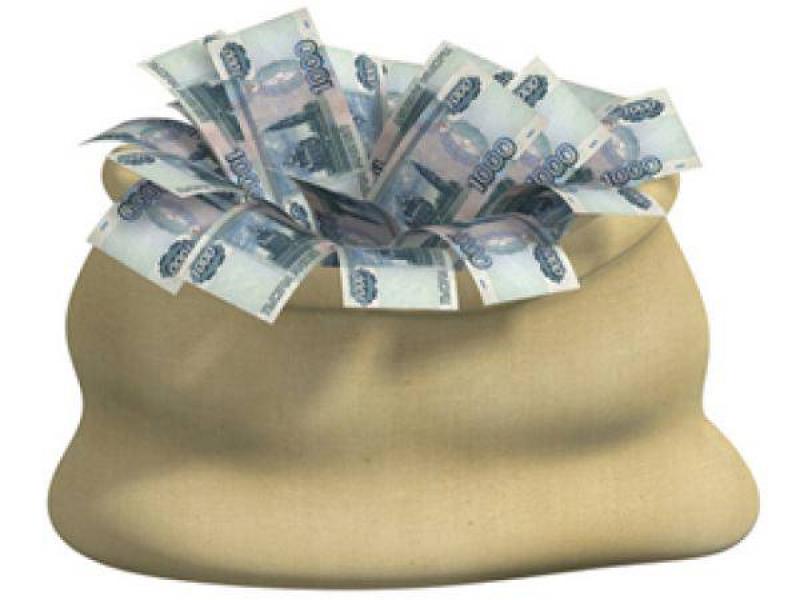 Местный бюджетМестный бюджетНаименование доходовПлан 2020 годаФакт 2020 годаНаименование доходовПлан 2020 годаФакт 2020 годаНалоговые доходы всего:1154,21258,0в том численалог на доходы физических лиц129,4129,4единый сельскохозяйственный  налог196,4196,4налог на имущество физических лиц63,563,6земельный налог764,9868,6Неналоговые доходы всего:3,03,0доходы от арендной платы за имущество2,22,2доходы поступающие в порядке возмещения расходов, понесенных от эксплуатации имущества0,80,8Безвозмездные поступления всего:544,7544,7в том числеДотации бюджетам субъектов Российской Федерации и муниципальных образований28,528,5Дотации бюджетам субъектов Российской Федерации и муниципальных образований28,528,5Дотации бюджетам субъектов Российской Федерации и муниципальных образований28,528,5Субсидии бюджетам бюджетной системы РФ401,7401,7Субвенции бюджетам субъектов Российской Федерации и муниципальных образований.90,190,1Субвенции бюджетам субъектов Российской Федерации и муниципальных образований.90,190,1Субвенции бюджетам субъектов Российской Федерации и муниципальных образований.90,190,1Безвозмездные поступления от негосударственных организаций9,49,4Прочие безвозмездные поступления14,114,1Итого доходов:1701,91805,7Наименование доходов2019 год отчет (руб.)Доходы всего, в том числе :3207,0налоговые и неналоговые доходы2240,0безвозмездные поступления967,0РазделНаименованиеПлан 2020 годаФакт 2020 года01Общегосударственные вопросы68,768,702Национальная оборона4,54,605Жилищно-коммунальное хозяйство26,626,608Культура, кинематография0,20,1Всего100100РазделПоказательПлан 2020 годаФакт 2020года01Содержание работников органов местного самоуправления2436,052410,1305Жилищно-коммунальное хозяйство942,69937,3608Культура, кинематография5,335,33Итого расходы местного бюджета3545,623514,37РасходыПлан 2020 годаФакт 2020 годаОбщегосударственныевопросы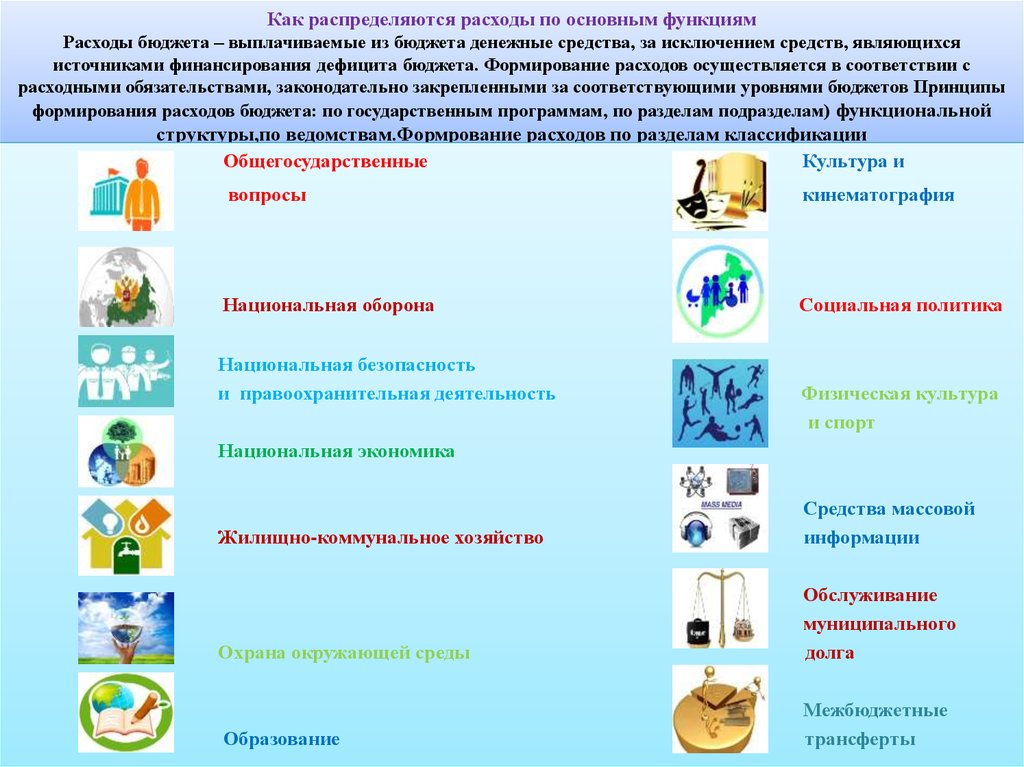 1371,51356,9Национальная оборона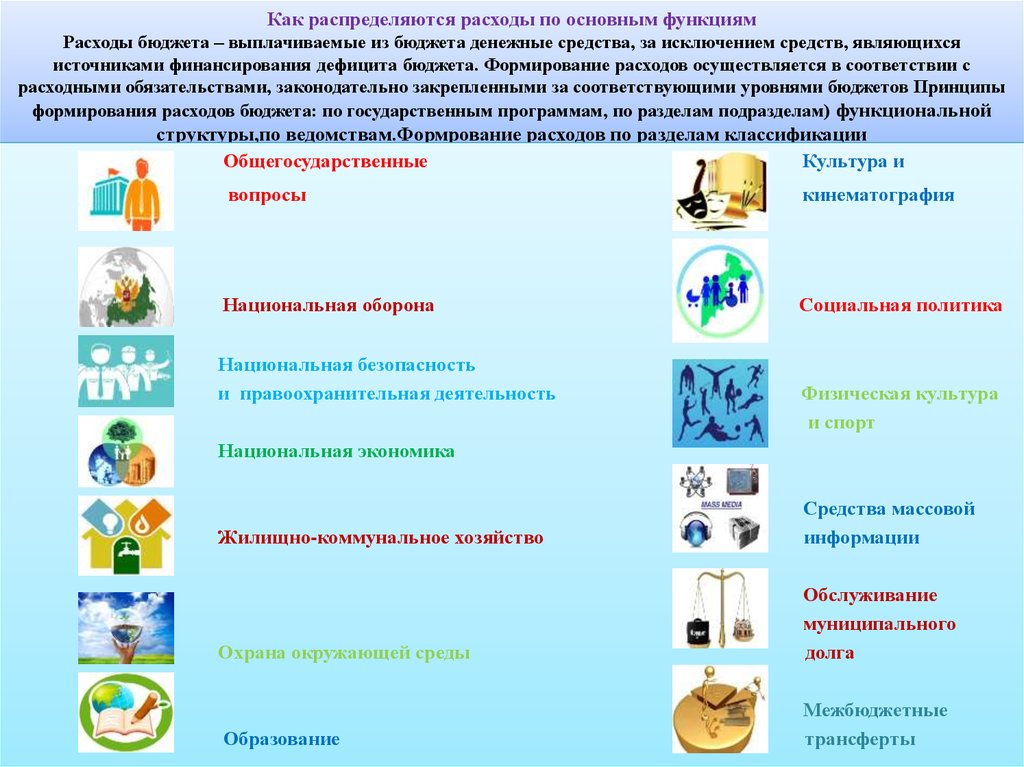 90,990,9Жилищно-коммунальное хозяйство530,7527,7Культура, кинематография3,13,1ИТОГО расходов:1996,21978,6Наименование муниципальных программПлан 2020 г.Факт 2020 г.% исполнения за 2020 годМуниципальная программа «Развитие и осуществление культурного досуга и обеспечение жителей Николаевского МО Ивантеевского муниципального района Саратовской области услугами организации культуры на 2018-2020 годы»3,03,0100ИТОГО3,03,0100